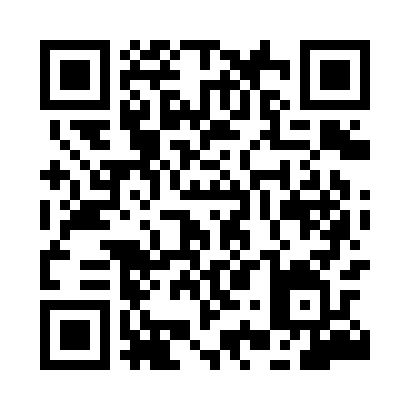 Prayer times for Nave Fria, PortugalWed 1 May 2024 - Fri 31 May 2024High Latitude Method: Angle Based RulePrayer Calculation Method: Muslim World LeagueAsar Calculation Method: HanafiPrayer times provided by https://www.salahtimes.comDateDayFajrSunriseDhuhrAsrMaghribIsha1Wed4:486:301:266:208:229:582Thu4:476:291:266:218:239:593Fri4:456:281:266:218:2410:014Sat4:446:271:266:228:2510:025Sun4:426:261:266:228:2610:036Mon4:406:241:266:238:2710:057Tue4:396:231:266:238:2810:068Wed4:376:221:256:248:2910:089Thu4:366:211:256:248:3010:0910Fri4:346:201:256:258:3110:1011Sat4:336:191:256:258:3210:1212Sun4:316:181:256:268:3310:1313Mon4:306:171:256:278:3410:1414Tue4:286:161:256:278:3510:1615Wed4:276:151:256:288:3610:1716Thu4:266:151:256:288:3710:1917Fri4:246:141:256:298:3810:2018Sat4:236:131:256:298:3810:2119Sun4:226:121:266:308:3910:2220Mon4:216:111:266:308:4010:2421Tue4:196:111:266:318:4110:2522Wed4:186:101:266:318:4210:2623Thu4:176:091:266:318:4310:2824Fri4:166:091:266:328:4410:2925Sat4:156:081:266:328:4410:3026Sun4:146:071:266:338:4510:3127Mon4:136:071:266:338:4610:3228Tue4:126:061:266:348:4710:3329Wed4:116:061:276:348:4710:3530Thu4:106:051:276:358:4810:3631Fri4:096:051:276:358:4910:37